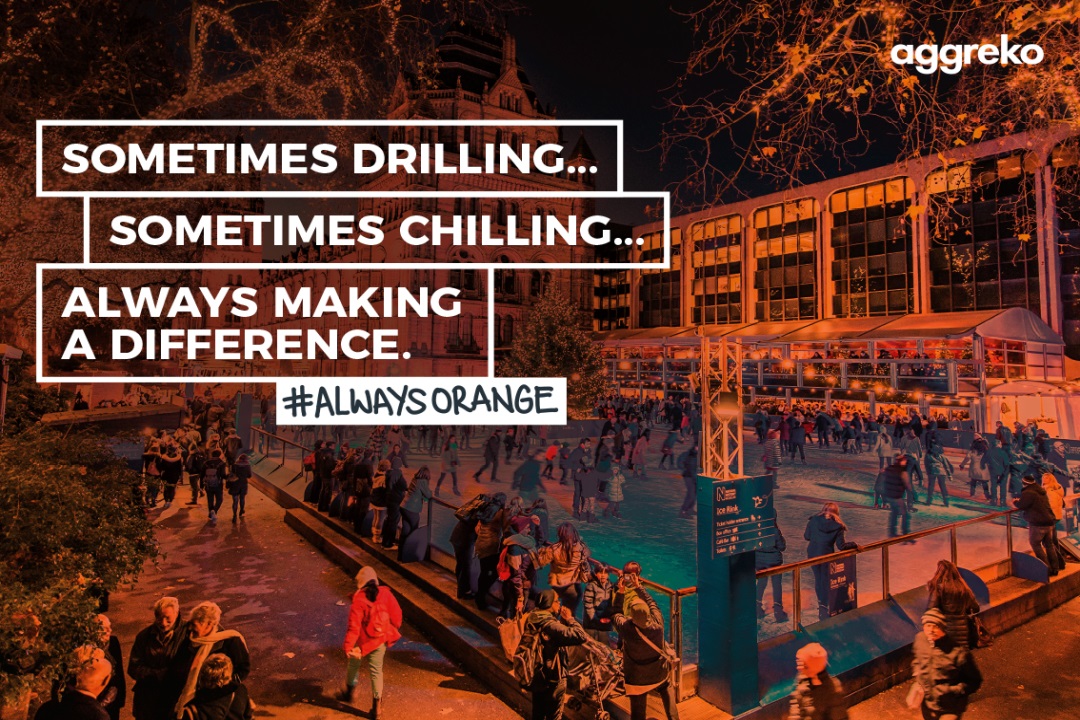 Für unseren Standort Berlin suchen wir Verstärkung alsService Team Leader (m/w) Was wir Ihnen bieten:Eine abwechslungsreiche und verantwortungsvolle Tätigkeit in einem modernen wachsenden UnternehmenEine sorgfältige EinarbeitungEin technologisch spannendes und innovatives UmfeldEntwicklungsperspektiven in einem erfolgreichen und international tätigem UnternehmenEinen sicheren Arbeitsplatz mit einer attraktiven VergütungArbeiten in einem großartigen TeamSollten Sie Interesse an dieser abwechslungsreichen Tätigkeit in einem erfolgreichen, innovativen und etablierten Unternehmen haben, freuen wir uns über Ihre aussagekräftige Bewerbung unter Angabe Ihrer Gehaltsvorstellung sowie des nächstmöglichen Eintrittstermins.  Aggreko Deutschland GmbH, Human Resources, Barbarastraße 62, 46282 Dorsten  / E-Mail: hr@aggreko.de https://www.aggreko.com/de-de/careersIhre Aufgaben:Leitung der Außendiensttechniker in einem spezifischen Gebiet und Bereitstellung technischer Unterstützung für Außendienstmitarbeiter und KundenInstallation und Inbetriebnahme von AnlagenKontrolle und Umsetzung geplanter Wartungsleistungen an KundenstandortenGewährleistung, dass alle Werkzeuge gemäß den Verfahrensanweisungen gewartet, kalibriert und inspiziert werdenFörderung und Verfolgung von Aktivitäten in Bezug auf Arbeits- und UmweltschutzUnterstützung regelmäßiger TeambesprechungenSicherstellung der Einhaltung von Qualitäts- und SicherheitsstandardsIhr Profil:Hands- on MentalitätTechnische Ausbildung oder technisches StudiumFundierte Kenntnisse im Bereich Elektrotechnik und/oder KältetechnikErste FührungserfahrungMehrjährige Berufserfahrung in vergleichbarem Umfeld wünschenswertKenntnisse der englischen Sprache von Vorteil aber kein MussKörperliche FitnessFlexibilität, selbständige Arbeitsweise, Sorgfalt/Genauigkeit und ZuverlässigkeitReisebereitschaft zum Kunden